ପୀଏମ୍ ଶ୍ରୀ କେନ୍ଦ୍ରୀୟ ବିଦ୍ୟାଳୟ, ପୁରୀ (ଓଡିଶା) 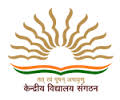 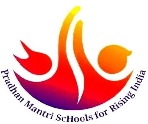 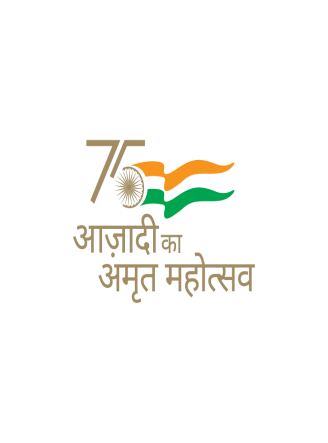 पीएम् श्री केन्द्रीय विद्यालय,  पुरी(ओडीशा)PM SHRI KENDRIYA VIDYALAYA, PURI (ODISHA)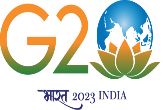 तालबणिया,पुरी / TALABANIA, PURI   ओड़िशा-पिन:७५२००२ / ODISHA-752002CBSE AffiliationNo.1500003, School No.19134, Region Code.04, Station Code.115, KVCode.1176वेबसाइट/Website-www.puri.kvs.ac.in  & e-mail-principalpuri@gmail.com, Established-1965पत्रांक: 150331/1176 /के.वि- पुरी /2024-25/                         दिनांक: 30.03.2024नामांकन सूचना/Admission notice             शैक्षणिक सत्र 2024-25 के लिए पीएम श्री केन्द्रीय विद्यालय, पुरी में बालवाटिका-III एवं कक्षा एक में प्रवेश के लिए  पंजीकरण दिनांक 01.04.2024 (सोमवार),प्रात: 10.00 बजे से दिनांक 15.04.2024 ,सायं 05:00 बजे तक किया जा सकेगा |    बालवाटिका-III में नामांकन हेतु केवल ऑफलाइन पंजीकरण ही मान्य होगा और पंजीकरण प्रपत्र सभी कार्यदिवसों पर पूर्वाह्न 11.00 बजे से अपराह्न 01.00 बजे के बीच विद्यालय कार्यालय से प्राप्त एवं जमा किया जा सकता है| पंजीकरण प्रपत्र बच्चे का मूल जन्म प्रमाणपत्र दिखाकर विद्यालय कर्यलाय्से मुफ्त में प्राप्त किया जा सकता है | कक्षा-I में नामांकन हेतु केवल ऑनलाइन पंजीकरण ही स्वीकार्य होगा अत: पंजीकरण  के लिए वेबसाइट https://kvsonlineadmission.kvs.gov.in  पर लॉग इन करें | सभी कक्षाओं के लिए उम्र की गणना 31.03.2024 से होगी | सीटों का आरक्षण के.वि.सं. के प्रवेश दिशा निर्देश  के अनुसार किया जायेगा | केंद्रीय विद्यालयों में नामांकन केवल केंद्र सरकार के कर्मियों के बच्चों के लिए ही नहीं है हालांकि नामांकन की प्रक्रिया को विनियमित करने हेतू अलग-अलग कोटियों की वरीयताएँ तय की गयी हैं |  सत्र 2024-25  के लिए केंद्रीय विद्यालय संगठन की प्रवेश निर्देशिका मुख्यालय की वेबसाइट  https://kvsangathan.nic.in  पर उपलब्ध है |कक्षा-II (द्वितीय) एवं इसके ऊपर की कक्षाओं में(ग्यारहवीं को छोडकर) सामान्य नए नामांकन हेतु कोई रिक्ति नहीं है अत: इन कक्षाओं में नामांकन हेतु पंजीकरण नहीं होगा |कक्षा-11 वीं ( ग्यारहवीं) में केंद्रीय विद्यालय , पुरी में नामांकन की प्रक्रिया कक्षा-10 वीं  के परीक्षाफल की घोषणा के बाद आरम्भ होगी और इस आशय की सूचना उपयुक्त समय पर दी जाएगी | मात्र पंजीकरण प्रवेशाधिकार नहीं है | गलत दस्तावेज़/जानकारी इत्यादि के आधार पर लिए गए नामांकन कालांतर में किसी भी समय निरस्त कर दिया जाएगा और इसके लिए अभिभाव्क ज़िम्मेवार होगा |नामांकन से संबन्धित समस्त जानकारी विद्यालय की वैबसाइट https://puri.kvs.ac.in पर आपके संदर्भ एवं सूचनार्थ समय से उपलब्ध रहेगी | प्राचार्य/Principalପୀଏମ୍ ଶ୍ରୀ କେନ୍ଦ୍ରୀୟ ବିଦ୍ୟାଳୟ, ପୁରୀ (ଓଡିଶା) पीएम् श्री केन्द्रीय विद्यालय,  पुरी(ओडीशा)PM SHRI KENDRIYA VIDYALAYA, PURI (ODISHA)तालबणिया,पुरी / TALABANIA, PURI   ओड़िशा-पिन:७५२००२ / ODISHA-752002CBSE AffiliationNo.1500003, School No.19134, Region Code.04, Station Code.115, KVCode.1176वेबसाइट/Website-www.puri.kvs.ac.in  & e-mail-principalpuri@gmail.com, Established-1965दिनांक: 30.03.2024नामांकन सूचना/Admission noticeRegistration for Admission to Balvatika-III & Class I in PM SHRI KENDRIYA VIDYALAYA, PURI  for  the Academic Year 2024-25  will commence from 01.04.2024[Monday](10.00AM) and last date of registration is 15.04.2024(05.00PM).For admission in BALVATIKA-III only OFFLINE registration will be accepted. The registration form for Balvatika-III can be collected on all working days between 11.00AM to 01.00PM. Registration form are available free of cost at the school. Parents may obtain it on showing the original DOB certificate of their wards and deposit the duly filled in registration form with all supporting documents(attested copy) within the stipulated time. Only online registration would be accepted for admission in class-I and for registration one may log-in to  https://kvsonlineadmission.kvs.gov.in  Reckoning of age for all classes shall be as on 31.03.2024. Reservation of seats will be as per KVS Admission Guidelines. Admission in KVs are not restricted to Central Govt. Employees and are open to all , only certain priorities have been laid down for different categories to regulate the admissions.The admission guidelines for the session 2024-25 is available on the website https://kvsangathan.nic.in and on https://puri.kvs.ac.in .There is no vacancy in class-II onward (Except class-XI),hence registration will not be entertained.The admission process for class-XI will start after declaration of final result of class-X and the same will be notified on appropriate time.Mere registration will not confer the right to admission. Admission secured on the basis of any wrong certificate shall be cancelled and no appeal against such action shall be entertained.All relevant information will be made available on vidyalaya website https://puri.kvs.ac.in   प्राचार्य/Principal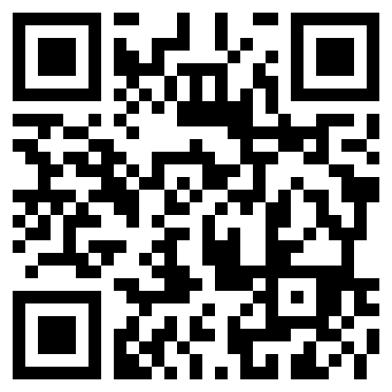 Balvatika-III: Only offline, Please visit to school.Scan for Class-I Registration